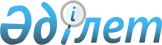 О внесении изменения в перечень товаров, в отношении которых Республикой Казахстан в соответствии с обязательствами, принятыми в качестве условия присоединения к Всемирной торговой организации, применяются ставки ввозных таможенных пошлин, более низкие по сравнению со ставками пошлин Единого таможенного тарифа Евразийского экономического союза, и размеров таких ставок пошлинРешение Совета Евразийской экономической комиссии от 29 марта 2019 года № 18
      В соответствии со статьей 45 Договора о Евразийском экономическом союзе от 29 мая 2014 года, статьей 3 Протокола о некоторых вопросах ввоза и обращения товаров на таможенной территории Евразийского экономического союза от 16 октября 2015 года и пунктом 132 приложения № 1 к Регламенту работы Евразийской экономической комиссии, утвержденному Решением Высшего Евразийского экономического совета от 23 декабря 2014 г. № 98, Совет Евразийской экономической комиссии решил:  
      1. В перечне товаров, в отношении которых Республикой Казахстан в соответствии с обязательствами, принятыми в качестве условия присоединения к Всемирной торговой организации, применяются ставки ввозных таможенных пошлин, более низкие по сравнению со ставками пошлин Единого таможенного тарифа Евразийского экономического союза, и размеров таких ставок пошлин, утвержденном Решением Совета Евразийской экономической комиссии от 14 октября 2015 г. № 59, позицию с кодом 7103 91 000 0 ТН ВЭД ЕАЭС заменить позициями следующего содержания:  
      2. Настоящее Решение вступает в силу с даты вступления в силу Решения Коллегии Евразийской экономической комиссии от 29 января 2019 г. № 14 "О внесении изменений в единую Товарную номенклатуру внешнеэкономической деятельности Евразийского экономического союза и Единый таможенный тариф Евразийского экономического союза в отношении алмазов, рубинов, сапфиров, изумрудов, александритов, а также в некоторые решения Евразийской экономической комиссии", но не ранее чем по истечении 30 календарных дней с даты официального опубликования настоящего Решения.
      Члены Совета Евразийской экономической комиссии:  
					© 2012. РГП на ПХВ «Институт законодательства и правовой информации Республики Казахстан» Министерства юстиции Республики Казахстан
				
"7103 91 000 1
– – – рубины
7
7103 91 000 2
– – – сапфиры
7
7103 91 000 3
– – – изумруды
7".
От Республики
Армения 

От Республики
Беларусь 

От Республики
Казахстан

От Кыргызской
Республики

От Российской
Федерации

М. Григорян

И. Петришенко

А. Смаилов

Ж. Разаков

А. Силуанов
